附件2参加企业知识产权维权援助志愿者培训人员报名回执请于10月24日（星期三）17:00前将该表电子版发送至INFO@SHINHWA.CN邮箱，也可通过扫描下图二维码加入后，填写上述内容报名。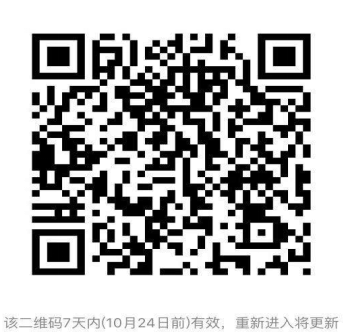 参会单位名称参会单位名称参会人员姓名职务手机号码电子邮箱参会人员参会人员